                                        МУНИЦИПАЛЬНОЕ КАЗЕННОЕ ОБЩЕОБРАЗОВАТЕЛЬНОЕ УЧРЕЖДЕНИЕ «КОНДРАТОВСКАЯ СРЕДНЯЯ ОБЩЕОБРАЗОВАТЕЛЬНАЯ ШКОЛА» БЕЛОВСКОГО РАЙОНА КУРСКОЙ ОБЛАСТИ 307902, Курская область, Беловский район, село Кондратовка  ИНН  4601003814  КПП 460101001 ОГРН  1024600787826  л/с  03443000210  БИК 013807906 Казначейский счет:03231643386020004400 ЕКС 40102810545370000038 Отделение Курск Банка России// УФК по Курской области г. КурскВсероссийский конкурс экологических проектов «Волонтеры могут все»Номинация «Герои Отечества»«Память поколений»(благоустройство территории памятников воинам, погибшим в годы Великой Отечественной войны)                                                                                                                       Выполнили:                                волонтёрский отряд «Добрые сердца»Гриненко ИринаМаруфенко ВарвараЧеркашина ЕлизаветаШинкаренко Светлана                                                    Руководитель: Черкашина Елена Николаевна,                                                                старший вожатый Кондратовской школы2020 г-2021СОДЕРЖАНИЕПаспорт проекта   Актуальность, обоснование выбораЦель, задачи, участники, методы реализацииМеханизм и сроки реализации проекта по этапамПоэтапное описание работы над проектомПлан мероприятийБюджет  проектаКонечные результаты и перспективы  развития проектаПаспорт проектаАктуальность, обоснование выбора.	Сменяя друг друга, идут поколения,
Но память о прошлом не знает забвенья.
И грозные строки взывают с гранита:
"Никто не забыт, ничто не забыто!" Ежегодно в День Победы  мы вспоминаем всех тех, кто отдал свою жизнь за наше будущее. Память о войне 1941-1945 года хранится в людских сердцах и передается из поколения в поколение. К сожалению, сейчас осталось совсем мало участников ВОВ, тех кто не жалея жизни воевал за наше мирное будущее. Поэтому мы должны, мы обязаны помнить всех, кто участвовал в этой страшной войне.В бронзе, граните и мраморе обелисков, скульптур, мемориальных досок, увековечили люди память о славных воинах, ставших гордостью нашего народа. Посетить эти места - значит прикоснуться к славе отцов и дедов, преклониться перед их мужеством и героизмом, проявленным в борьбе с врагом.                                                                                                   Проходят годы. Но памятники, посвященные людям, погибшим в годы Великой Отечественной войны, напоминают ныне живущим о той цене, что заплатила наша страна за мир на земле. Нынешнее поколение должно быть достойно памяти павших.  Очень хотелось бы, чтобы слова «Никто не забыт, ничто не забыто» претворялись в жизнь.  Надо отдавать дань уважения ныне живущим, но свято чтить память тех, кто погиб, защищая мирную жизнь на Земле. Мы решили благоустроить и озеленить   территории памятников, находящихся на территории Кондратовского сельского совета,  чтобы современная молодежь не забывала Великий подвиг нашего народа.Новизна проекта заключается в том, что проект осуществляется совместно с администрацией сельского совета, родителями и педагогами, при этом инициаторами выступили мы, учащиеся 9 класса. Мы думаем, что  совместная добровольческая деятельность  школьников, педагогов, родителей, ветеранов, общественности  позволит не просто укрепить связь поколений, но и по-особому раскроет значимость Победы нашего народа в Великой Отечественной войне, пропустив ее уроки через сердце каждого участника проекта.Цель, задачи, участники, методы реализацииЦель проекта:Благоустроить   территорию  памятников. Задачи:1. Составление плана  благоустройства и озеленение памятников; 2. Определение экологических условий озеленяемой территории памятника и элементов благоустройства;  3. Организация работы бригад  по  уборке и озеленению;4. Подготовить акцию «Бессмертный Полк»5. Подготовка митинга;Участники проекта: волонтерский отряд «Добрые сердца», учащиеся  1-11 классов Кондратовской  школы.Социальные партнеры: родители, педагоги, администрация школы, жители села Кондратовка, села Забужевка, села Гоптаровка, х. Кучеров, администрация Кондратовского сельского совета.  4. Механизмы реализации проекта Деятельность по реализации проекта направлена на решение каждой из поставленных задач.  Статистическая обработка данных - методом сравнения опроса местных жителей. Проект претворяется в жизнь совместными усилиями участников проекта, учащихся 1 - 11х классов Кондратовской  школы и их социальных партнеров и предполагает добровольческие трудовые десанты, субботники, благотворительные акции. На вопрос нужно ли облагораживать территорию памятника – 100%  ответили :«Да» .5.   Поэтапное описание работы над проектомПлан реализации проекта                                                                                                    I этап Подготовительный этап  включает ознакомление с  делами, материалами, установление связей, получение необходимых знаний по реализации проекта. II этап предполагает распределение обязанностей по реализации проекта, приобретение и подготовка необходимого инвентаря, составление расходов, кадровое обеспечение и количество исполнителей.III этап – заключительный  (май-июнь  2021 года). Результатом проекта становится благоустроенная территория памятника.Бюджет социального проекта:  Для реализации нашего проекта нам нужны денежные средства. На четвертом этапе мы планируем:в конце мая произвести высадку однолетних растений. пригласить всех жителей в селах Кондратовка, Забужевка, Гоптаровка в мае 2021 года к обновленным памятникам, чтобы почтить память погибших односельчан, провести концертную программу, посвященную Великой Победе;возложить венки и цветы;Конечные результаты и перспективы  развития проектаОжидаемые результаты.1.  Сформировать ответственное, уважительное отношение к истории родного края. 2.   Совершенствовать полезные социальные умения и навыки. 3.   Развить коммуникативные способности, социальную активность.4. Участники проекта приобретут дополнительный опыт в разработке социальных проектов и смогут самостоятельно разрабатывать и реализовывать социальные проекты.5.   Во время реализации проекта сплотится коллектив, и выявятся новые лидеры (творческие, социальные и другие).          6.    Будет формироваться гражданская позиция подростков.Практическая значимость проекта заключается в воспитании учащихся на реальных примерах из жизни, существенно повышает уровень развития нравственно-патриотических качеств личности, формирует позицию деятельностного участия в социально полезных делах.  Перспективы развития проекта.В дальнейшем планируем взять шефство над этими памятниками, заботиться о них каждый год. Общественная значимость проекта:
проект способствует активности населения, устанавливает тесную связь между жителями села, школой и органами самоуправления.  														Приложение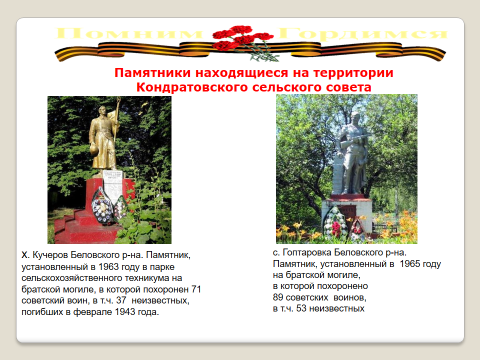 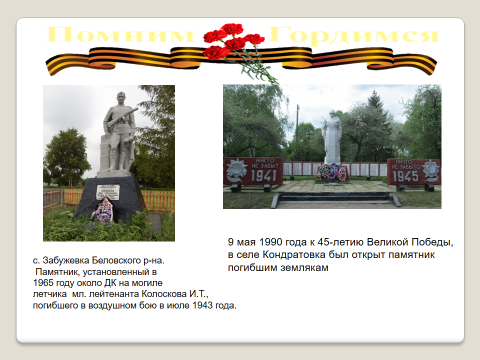 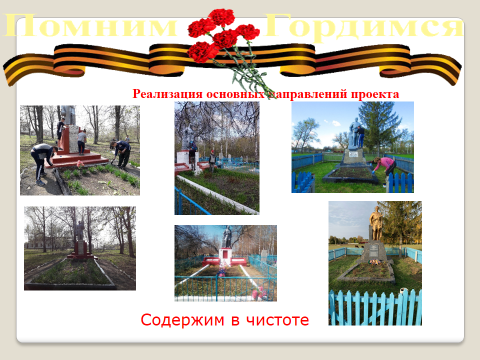 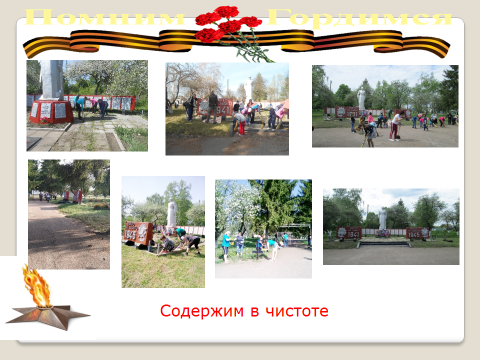 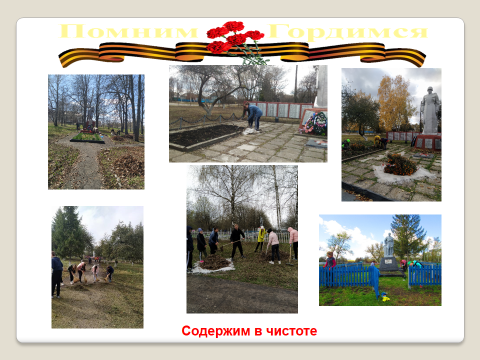 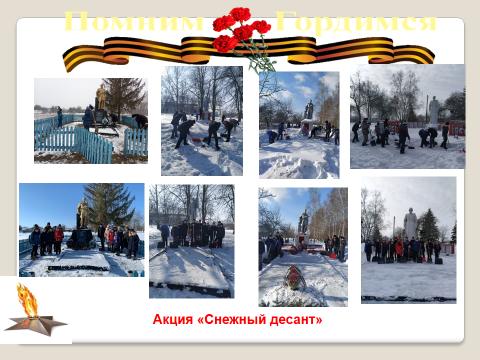 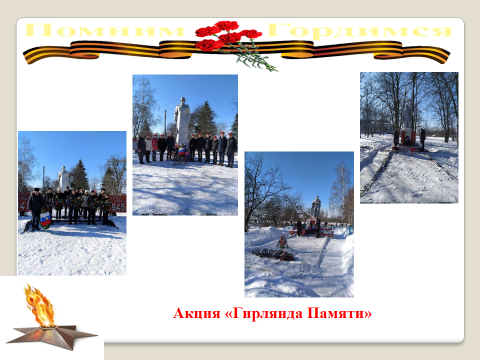 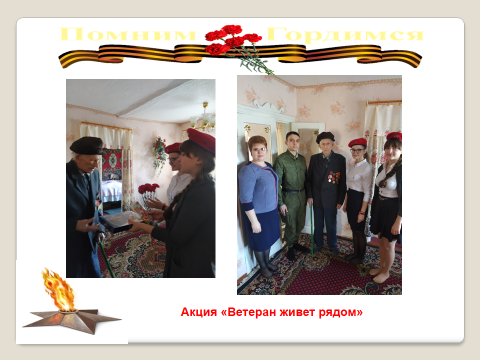 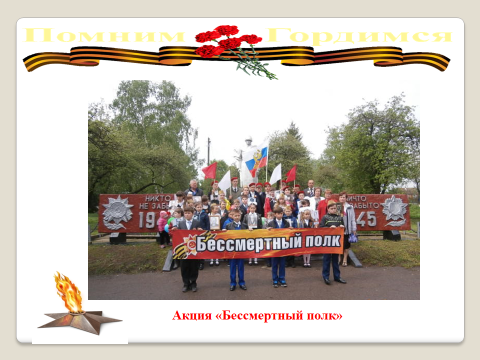 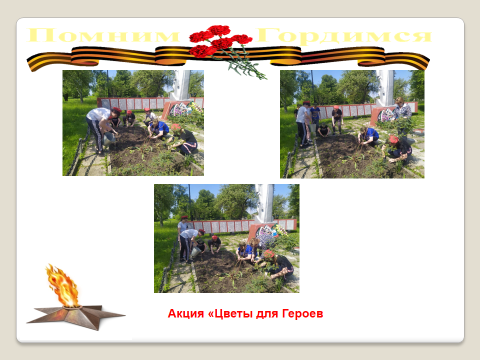 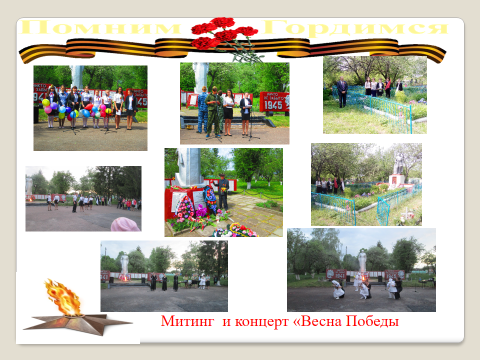 Наименование организации - заявителяМуниципальное казенное общеобразовательное учреждение «Кондратовская средняя общеобразовательная организация» Беловского района Курской областиГеография проекта307902, Курская область, Беловский район, село Кондратовка, улица Школьная 4/1 Телефон: 3-93-41  E-mail: kondratovka2015@yandex.ruНаименование проекта«Память поколений»Уход и благоустройство территорий вокруг памятников воинам, погибшим во время ВОВАвторы проекта – творческая группаВолонтеры Кондратовской  школы, учащиеся 9 класса: Гриненко Ирина, Маруфенко Варвара, Черкашина Елизавета, Шинкаренко СветланаЦельБлагоустройство памятников и территорий вокруг памятников  в селе Кондратовка, селе Забужевка, братской могилы в селе Гоптаровка, х. Кучеров  Беловского районаЗадачи Провести опрос среди  жителей сел с целью получения информации об их отношении  к необходимости благоустройства памятников;Разработать смету;Найти партнеров и спонсоров; Благоустроить территорию вокруг памятников: покрасить ограждение, посадить  цветы.Проектируемые результаты проектаБлагоустроенные памятники и озеленённые клумбы.                                                                                                                                                                                                                                                     Сроки реализации проекта сентябрь 2020 – июнь 2021Этапы  проекта1. Подготовительный 2.  Проектировочный3.  Основной4. Заключительный Руководитель проектаЧеркашина Елена Николаевна, старший вожатый  Кондратовской СОШУчастники проектаЖители сел, глава администрации сельского совета Лукьянов Владимир Михайлович, волонтеры отряда «Добрые сердца», классные руководители и ученики 1-11 классов Кондратовской школыРесурсы проекта (руб.) 8584 руб.ДействияОжидаемые результатыОбщее собрание волонтерского  отряда «Добрые сердца»Принятие решения об участии в проектеВстреча с администрацией селаОписание объема работ, которые необходимо выполнитьУборка территории памятникаВынос мусораРаспределение обязанностей по благоустройству площадки между участниками проекта.Распределение обязанностей по группам:- уборка территории;- подготовка к акции «Бессмертный полк»  (сбор материалов о ветеранах);- подготовка к митинга и концерта у Вечного огняАкция «Цветы Победы»Высадка рассады цветов на клумбыПроведение акции «Вечная память Героям», «Бессмертный полк»№п/п Наименование товара/услуги Количество Стоимость (в рублях) Сумма 1. Краска красно-коричневая668040802.Краска черная556028003.Серебрянка427611044.Кисточки2030600Итого: 8584